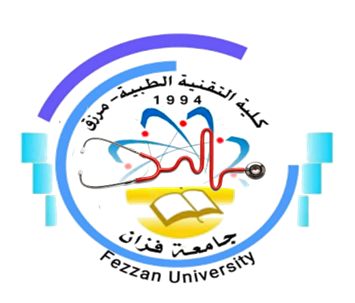 كلية التقنية الطبية / مرزقنموذج توصيف مقرر دراسيأهداف المقررالتعرف على سلامة البيئية داخل بيئة العمل .التعرف على المخاطر وكيفية التخلص منها أو الحد منها في بيئة العمل.التعرف علي وسائل الوقاية الشخصية والحماية من مخاطر في بيئة العمل .أن يفهم الطالب أنواع الحرائق وأسبابها وطرق إطفائها وطرق الوقاية منها.أن يتعلم الطالب علامات السلامة المهنية وخاصة في بيئة عمله.محتوى المقررطرق التدريس(السبورة), يتم استخدام الشرح على السبورة باستخدام الأقلام المائية.الاستعانة في الشرح ببعض أجهزة العرض المختلفة مثل Data show .عرض مقاطع فيديو علمية.استخدام الصور والمجسمات والرسومات والشرائح في إيصال المعلومات للطالب.زيارات ميدانية.طرق التقييمالمراجع والدورياترئيس القسم: أ. العارف محمد أحمد عربي.منسق البرنامج: أ. إيمان حسين محمد علي باوه.رئيس قسم الجودة: أ. خديجة عبدالسلام سعد.1اسم المقرر ورمزهالسلامة المهنية  PH 8042منسق المقررأ. محمد حسن مولود3القسم / الشعبة التي تقدم البرنامجقسم الصحة العامة4الأقسام العلمية ذات العلاقة بالبرنامجلا يوجد5الساعات الدراسية للمقرر15 ساعة دراسية6اللغة المستخدمة في العملية التعليميةاللغة العربية / اللغة الانجليزية7السنة الدراسية / الفصل الدراسيالفصل الدراسي الثامن8تاريخ وجهة اعتماد المقرر2011/2012 – جامعة سبهاالموضوع العلميعدد الساعاتمحاضرةمعملتمارينمقدمة – السلامة في العمل مسؤولية مشتركة – مسؤوليات صاحب العمل– واجبات العامل- مسؤوليات مشرف السلامة والصحة المهنية . 21إدارة المخاطر- أهداف إدارة المخاطر- خطوات إدارة المخاطر- طريقة التحكم بالخطر- النظافة والترتيب والتنظيم- الانزلاق والتعثر والسقوط.21هرم السلامة – خطة الإخلاء في حالة الطواري- طرق التحكم بالمخاطر- عناصر الحريق – ضمان السلامة والصحة المهنية في جميع أوقات .11أنواع الحرائق- تعليمات حدوث الحرائق - المخاطر الكهربائية - كن مبادرا وامنع الحوادث قبل وقوعها.تعزيز الثقافة العمالية - التعامل مع المواد الكيميائية – المسؤوليات والممارسات الصحية والآمنة في التعامل مع المواد الكيميائية. 11الإجهاد الحراري – مخاطر الضجيج والوقاية منها .السلامة عند استخدام الكهرباء – الأقفال والبطاقات التخديرية – إجراءات العزل والتعريف.11السلامة عند استخدام المعدات والماكينات الصناعية - الماكينات في مواقع العمل - حواجز الوقاية من المخاطر- تعليمات عامة - هندسة العوامل البشرية التلاؤم – أهداف هندسة العوامل البشرية - مجالات التلاؤم . 21السلامة في حمل الأوزان – رسومات توضيحية تظهر طريقة رفع الأحمال - الملصقات وبطاقات معلومات السلامة للمواد الكيميائية – بطاقة المعلومات.الألوان والإشارات الخاصة – إرشادات حول الملصقات وبطاقة معلومات - العوامل البيئية الأخرى وتأثيرها علي السلامة والصحة – الحرارة والرطوبة – الإضاءة – إشعاعات. 21معدات الوقاية الشخصية – وقاية الوجه والعين – وقاية الرأس – وقاية اليدين – وقاية الإذن – وقاية القدم – وقاية التنفس – بدلات العمل – الأحزمة الوقاية من السقوط – العناية بمعدات الوقاية .21الشخصية   الإسعاف الأولي - المحلق الثاني:  قائمة المصطلحات.21ر.مطرق التقييمتاريخ التقييمالنسبة المئوية1الامتحان نصفيالأسبوع الرابع20%2بحوث و أوراق عملالأسبوع الخامس5%3الامتحان عمليالأسبوع التاسع15%4الامتحان نهائيمن الأسبوع العاشر إلي اثني عشر أسبوع50%5النشـــــــــــاطأسبوعيا%10المجموعالمجموع100 %عنوان المراجعالناشرالنسخةالمؤلفمكان تواجدهاالكتب الدراسية المقررةمجدي عبدالله شراره – 2016 – السلامة والصحة المهنية وتامين بيئة العمل- منظمة الأمم المتحدة – مكتب مصر.احمد لطفي إبراهيم – 2015 – دليل احتياطات الأمن والسلامة في مختبرات الكيميائية – كلية الزراعة –جامعة دمياط.مجدي عبدالله شراره – 2016 – السلامة والصحة المهنية وتامين بيئة العمل- منظمة الأمم المتحدة – مكتب مصر.احمد لطفي إبراهيم – 2015 – دليل احتياطات الأمن والسلامة في مختبرات الكيميائية – كلية الزراعة –جامعة دمياط.مجدي عبدالله شراره – 2016 – السلامة والصحة المهنية وتامين بيئة العمل- منظمة الأمم المتحدة – مكتب مصر.احمد لطفي إبراهيم – 2015 – دليل احتياطات الأمن والسلامة في مختبرات الكيميائية – كلية الزراعة –جامعة دمياط.مجدي عبدالله شراره – 2016 – السلامة والصحة المهنية وتامين بيئة العمل- منظمة الأمم المتحدة – مكتب مصر.احمد لطفي إبراهيم – 2015 – دليل احتياطات الأمن والسلامة في مختبرات الكيميائية – كلية الزراعة –جامعة دمياط.كتب مساعدةأمين عبدالرب- رموز وعلامات الأمان والسلامة الإرشادية في المعامل – كلية الطب والعلوم الصحية – جامعة صنعاء.سعد علي العنزي -  2009 – الإدارة الصحية - دار اليازوري العلمية للنشر والتوزيع - عمانمحمد صالح تنتوش- ابوبكر علي ابوشيتة – مبادي السلامة والبيئة – الشركة العامة للورق والطباعة.ميسون شفيق الريماوي-2016 – السلامة في مواقع العمل دليلك الي سلامتك –الطبعة الثانية.أمين عبدالرب- رموز وعلامات الأمان والسلامة الإرشادية في المعامل – كلية الطب والعلوم الصحية – جامعة صنعاء.سعد علي العنزي -  2009 – الإدارة الصحية - دار اليازوري العلمية للنشر والتوزيع - عمانمحمد صالح تنتوش- ابوبكر علي ابوشيتة – مبادي السلامة والبيئة – الشركة العامة للورق والطباعة.ميسون شفيق الريماوي-2016 – السلامة في مواقع العمل دليلك الي سلامتك –الطبعة الثانية.أمين عبدالرب- رموز وعلامات الأمان والسلامة الإرشادية في المعامل – كلية الطب والعلوم الصحية – جامعة صنعاء.سعد علي العنزي -  2009 – الإدارة الصحية - دار اليازوري العلمية للنشر والتوزيع - عمانمحمد صالح تنتوش- ابوبكر علي ابوشيتة – مبادي السلامة والبيئة – الشركة العامة للورق والطباعة.ميسون شفيق الريماوي-2016 – السلامة في مواقع العمل دليلك الي سلامتك –الطبعة الثانية.أمين عبدالرب- رموز وعلامات الأمان والسلامة الإرشادية في المعامل – كلية الطب والعلوم الصحية – جامعة صنعاء.سعد علي العنزي -  2009 – الإدارة الصحية - دار اليازوري العلمية للنشر والتوزيع - عمانمحمد صالح تنتوش- ابوبكر علي ابوشيتة – مبادي السلامة والبيئة – الشركة العامة للورق والطباعة.ميسون شفيق الريماوي-2016 – السلامة في مواقع العمل دليلك الي سلامتك –الطبعة الثانية.بحوث وأطروحاتأمنية سلامة – 2018 – الثقافة الأمنية  ودورها في التقليل من الحوادث العمل داخل المؤسسة الصناعية – أطروحة مقدمة لينيل شهادة الدكتوراه- جامعة محمد خيضر.أمنية سلامة – 2018 – الثقافة الأمنية  ودورها في التقليل من الحوادث العمل داخل المؤسسة الصناعية – أطروحة مقدمة لينيل شهادة الدكتوراه- جامعة محمد خيضر.أمنية سلامة – 2018 – الثقافة الأمنية  ودورها في التقليل من الحوادث العمل داخل المؤسسة الصناعية – أطروحة مقدمة لينيل شهادة الدكتوراه- جامعة محمد خيضر.أمنية سلامة – 2018 – الثقافة الأمنية  ودورها في التقليل من الحوادث العمل داخل المؤسسة الصناعية – أطروحة مقدمة لينيل شهادة الدكتوراه- جامعة محمد خيضر.مواقع النت www.pai.gov.kwwww.pai.gov.kwwww.pai.gov.kwwww.pai.gov.kw